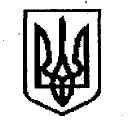 УКРАЇНАЖИТОМИРСЬКА ОБЛАСТЬНОВОГРАД-ВОЛИНСЬКА МІСЬКА РАДА ВИКОНАВЧИЙ КОМІТЕТРІШЕННЯ  від                            №                Про внесення змін до фонду захисних споруд цивільного захисту Новоград-Волинської міської територіальної громади        Керуючись пунктом 3 статті 36 Закону України «Про місцеве самоврядування в Україні», відповідно до пункту 16 частини другої статті 17 Кодексу цивільного захисту, пунктів 11, 18, 19, 27 Порядку створення, утримання фонду захисних споруд цивільного захисту України та ведення його обліку, затвердженого постановою Кабінету Міністрів України від 10.03.2017         № 138 «Деякі питання використання захисних споруд цивільного захисту», з метою ведення обліку фонду захисних споруд цивільного захисту громади та проведення комплексу заходів організаційного, матеріально-технічного, інженерного, фінансового та іншого характеру, що спрямовані на забезпечення готовності захисних споруд до використання населенням, виконавчий комітет міської радиВИРІШИВ:1. Внести зміни до фонду захисних споруд цивільного захисту Новоград-Волинської міської територіальної громади, затвердженого рішенням виконавчого комітету міської ради від 26.10.2022 року № 565 «Про затвердження фонду захисних споруд цивільного захисту Новоград-Волинської міської територіальної громади», доповнити додаток 1 пунктом 52 наступного змісту:2. Контроль за виконанням  рішення покласти на заступника міського голови Якубова В.О.Міський голова                                                                           Микола БОРОВЕЦЬ№ЗакладАдресаТип споруди цивільного захистуБалансоутримувачПлощаМісткість52Підвальне приміщення управління культури і туризму міської радиЖитомирська область,м. Новоград-Волинський,пл. Лесі Українки,9-аНайпростіше укриттяУправління культури і туризму міської ради120 м2200